А К Т № 17132 от 13.04.2020о разграничении балансовой принадлежности и эксплуатационной ответственности по сетям объекта(ов), расположенных в п. КалиновкаМуниципальное унитарное предприятие Березовское водо-канализационное хозяйство «Водоканал», именуемое в дальнейшем организацией водопроводно-канализационного хозяйства, в лице                                                                                                                            _                                                                                                                                                            , (должность, фамилия, имя, отчество)действующего(ей) на основании 	__,                                                                            (положение, устав, доверенность - указать нужное)с одной стороны, и Екатеринбургское муниципальное унитарное предприятие водопроводно-канализационного хозяйства (МУП «Водоканал»), именуемое в дальнейшем транзитной организацией в лице начальника финансовой службы Колеватова Леонида Викторовича, действующего на основании Доверенности от 30.12.2019 г. № 04-10/223, с другой стороны, составили настоящий акт о том, что1) границей балансовой принадлежности объектов централизованных систем водоотведения организации водопроводно-канализационного хозяйства и транзитной организации является:наружная стенка колодца №44 на коллекторе Ду 500 мм от п. Новоберёзовский (см. схему, включая колодец);2) границей эксплуатационной ответственности объектов централизованных систем водоотведения организации водопроводно-канализационного хозяйства и транзитной организации является:со стороны организации водопроводно-канализационного хозяйстванаружная стенка колодца №44 на коллекторе Ду 500 мм от п. Новоберёзовский (см. схему, включая колодец);со стороны транзитной организациинаружная стенка колодца №44 на коллекторе Ду 500 мм от п. Новоберёзовский (см. схему);наружные (со стороны присоединенных объектов) стенки колодцев № 1-17, 19, 20, 22-27, 31-42 на канализационных выпусках многоквартирных домов № 26, 28. 28 а, 30, 32, 32 а по ул. Мурзинская и № 16, 18 по ул. Бережная (см. схему);наружные (со стороны присоединенных объектов) стенки колодцев № 18, 21, 28, 29, 30, 43 (см. схему).Схема разграничения балансовой принадлежности и эксплуатационной ответственности по канализационным сетям.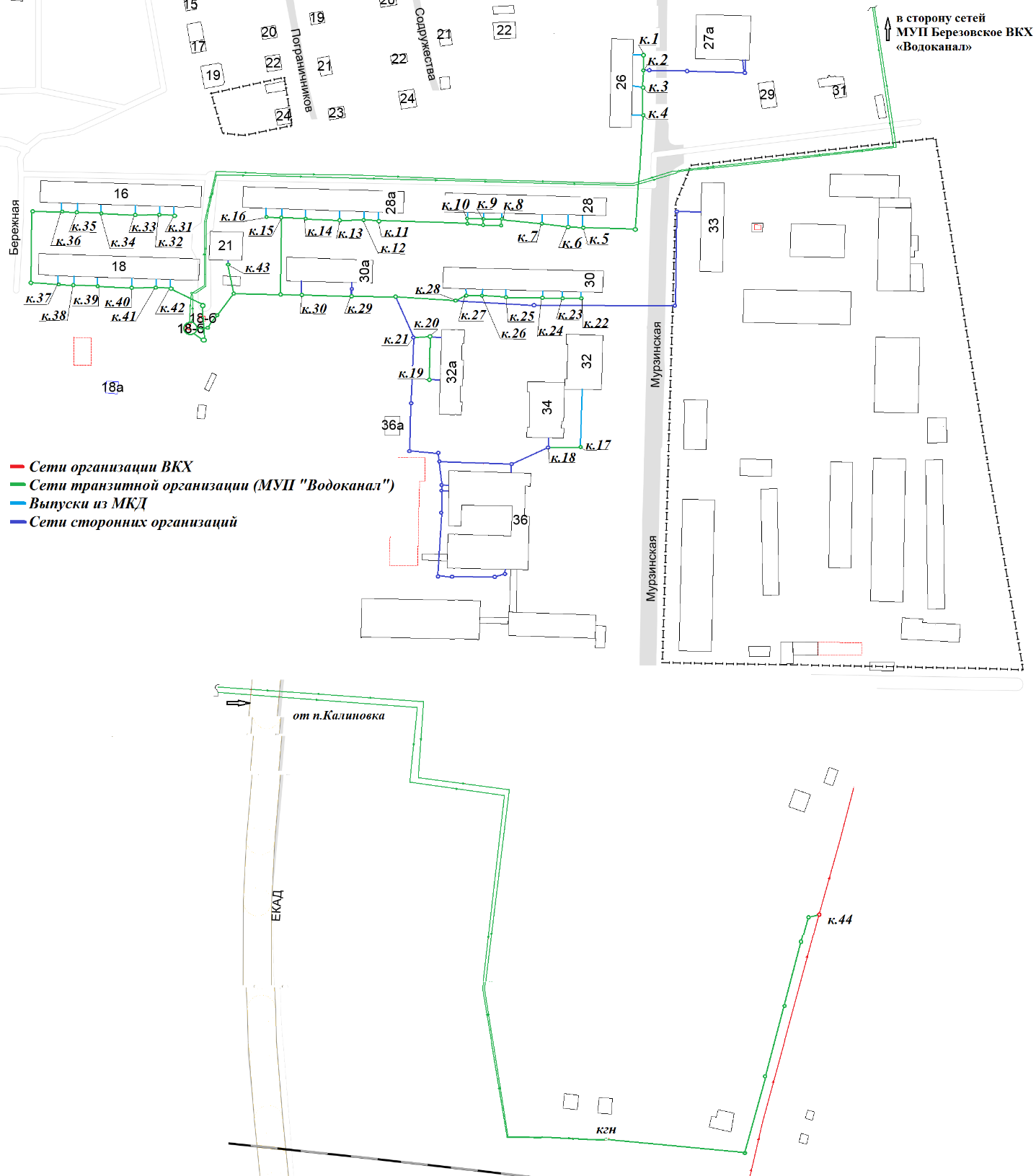 Организация водопроводно-канализационного хозяйстваТранзитная организация___________________________________________________02.09.2020 г."___"________20___г.ДолжностьФамилия И.О.Проверил/составилРуководитель группы актов разграниченияО. А. ЕсаулковаТел. 229-01-53 (доб.3056), 371-09-38Тел. 229-01-53 (доб.3056), 371-09-38Тел. 229-01-53 (доб.3056), 371-09-38